نوبت اول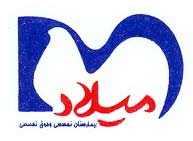 آگهي مزايده عموميمؤسسه خدمات بهداشتي درماني ميلاد سلامت تهران (بيمارستان ميلاد)مؤسسه خدمات بهداشتي درماني ميلاد سلامت تهران (بيمارستان تخصصي و فوق تخصصي ميلاد) در نظر دارد "بهرهبرداري از عينك فروشي و ارائه خدمات اپتومتري" خود را با شرايط ذكر شده در اسناد مزايده به صورت مزايده عمومي از طريق سامانه تداركات الكترونيكي دولت واگذار نمايد. تمامي مراحل برگزاري مزايده اعم از تحويل و دريافت اسناد مزايده و تعيين برنده مزايده از طريق سامانه ستاد انجام خواهد شد. لذا مزايده‌گران مي‌بايست درصورت عدم عضويت قبلي، مراحل ثبت‌نام در سايت مذكور و دريافت امضاء الكترونيكي را جهت شركت در مزايده محقق سازند. خريد اسناد مزايده : مزايده‌گران مي‌بايست با مراجعه به آدرس اينترنتي www.setadiran.ir  و پرداخت هزينه‌هاي مربوطه، از طريق درگاه الكترونيكي نسبت به خريد اسناد مزايده اقدام نمايند. مبلغ پايه مزايده كارشناسي رسمي دادگستري : ماهيانه مبلغ 120.000.000 ريالزمان دريافت و آخرين مهلت تحويل اسناد مزايده :مزايده‌گران مي‌بايست از ساعت 8:00 صبح روز چهار‌شنبه مورخ 26/02/1403 (درج آگهي نوبت اول) لغايت ساعت 16:00 روز سه‌شنبه مورخ 01/03/1403 اسناد مزايده را از طريق سامانه ستاد دريافت و مدارك لازم را تهيه و مستندات مورد درخواست را مطابق ضوابط و مقررات حاكم بر سامانه ياد شده تا ساعت 16:00 روز يك‌شنبه مورخ 13/03/1403 در سامانه درج و بارگذاري نمايند. لازم به تأكيد است كه به پيشنهادهاي واصله خارج از سامانه تداركات الكترونيكي دولت به هيچ عنوان ترتيب اثر داده نخواهد شد.نوع سپرده و تضمين شركت در مزايده :مزايده‌گران مي‌بايست مبلغ 1.000.000.000 ريال را بابت سپرده شركت در مزايده به صورت يكي از موارد ذيل تهيه و ضمن بارگذاري در سامانه تداركات الكترونيكي دولت، اصل سپرده‌هاي ذيل را در موعد مقرر طبق اسناد مزايده (با عنوان پاكت الف مزايده عمومي بهره‌برداري از عينك فروشي و ارائه خدمات اپتومتري) تحويل دبيرخانه مؤسسه واقع در طبقه همكف نمايند.الف) واريز نقدي به حساب جاري شماره 49754786 نزد بانك رفاه بيمارستان ميلاد كد 1102 به نام مؤسسه خدمات بهداشتي درماني ميلاد سلامت تهران (بيمارستان ميلاد)ب) چك بين بانكي در وجه حساب جاري شماره 49754786 نزد بانك رفاه بيمارستان ميلاد كد 1102 به نام مؤسسه خدمات بهداشتي درماني ميلاد سلامت تهران (بيمارستان ميلاد)ج) ضمانتنامه معتبر بانكي با اعتبار سه ماهه، قابل تمديد و بدون قيد و شرطزمان و محل بازگشايي پاكات مزايده : مستندات ارسال شده از سوي مزايده‌گران رأس ساعت 9:00 صبح روز چهارشنبه مورخ 16/03/1403 در دفتر مديرعامل اين مؤسسه واقع در تهران، بزرگراه شهيد همت، بين شيخ فضل اله و شهيد چمران، بيمارستان ميلاد، طبقه اول گشايش خواهد شد.  هزينه‌هاي مربوط به انتشار آگهي و كارشناس رسمي دادگستري به عهده برنده مزايده مي‌باشد.  درج اين آگهي هيچ‌گونه تعهدي براي دستگاه مزايده گزار ايجاد نمي‌نمايد. 